附件1：会议交通介绍前往青岛可选择航空、铁路交通。1、航空交通：青岛流亭国际机场到达会议酒店的距离为25公里，乘坐出租车约40分钟。2、铁路交通：青岛火车站到达会议酒店的距离为16公里，乘坐出租车约32分钟。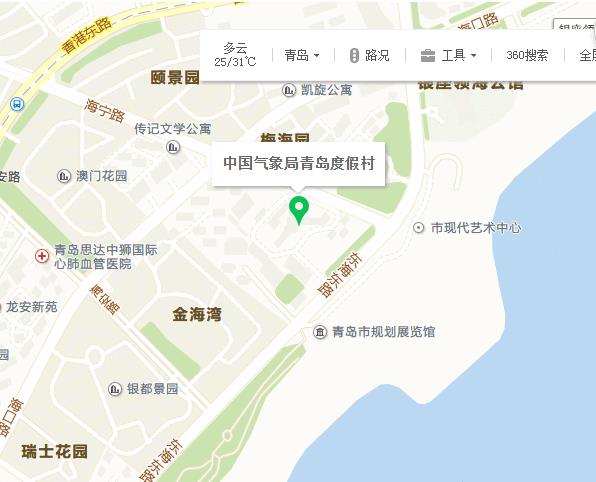 附件2：报名表（回执）中国生物物理学会生物磁共振专业委员会2017全国生物磁共振研讨会通知报名表（回执）附注：青岛气象局酒店住宿费用：单间、双人间和标间均为 320 元/间/天。姓 名性别职称或职务职称或职务单位名称联系电话联系电话联系地址E-mail移动电话移动电话是否汇款是否准备墙报是否准备墙报报告与否报告题目报告题目提交摘要与否摘要题目摘要题目是否住宿单人间单人间合住双人间附言